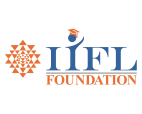                       IIFL WEALTH TENNIS CHAMPIONSHIP SERIES TOURHOTEL INFORMATIONRULES / REGULATIONSNAME OF THE TOURNAMENTIIFL WEALTH TENNIS CHAMPIONSHIP SERIES TOURNAME OF THE STATE ASSOCIATIONTelangana State Tennis AssociationHONY. SECRETARY OF ASSOCIATIONMr. Ashok KumarADDRESS OF ASSOCIATIONRoom no-12, SAAP Tennis Complex, Fateh Maidan, HYDERABAD.TOURNAMENT WEEK20th Nov 2017CATEGORY Championship Series (7 days)AGE GROUPS UNDER - 12 & 14 (Boys & Girls)Entries to be sent to emailentries@mbtaworld.comSIGN-INQualifying Friday, 17th Nov 2017 between 12:00 noon to 2:00 pm at the venueMain Draw Sunday, 19th Nov 2017  between 12.00 noon to 02.00pm at the VenueMatches fromQualifying:- 18th & 19th Nov 2017Main draw :- 20th Nov 2017Draw SizeSinglesMain draw Boys & Girls 32Qualifying Boys & Girls  Open Entry Deadline 30th Oct 2017Withdrawal Deadline13th Nov 2017NAME OF THE VENUENAME OF THE VENUENVK Tennis Academy NVK Tennis Academy ADDRESS OF VENUEADDRESS OF VENUENVK Tennis Academy,Izzat Nagar, Kondapur, Aditya Sunshine Apartments, Hyderabad, Telangana 500057NVK Tennis Academy,Izzat Nagar, Kondapur, Aditya Sunshine Apartments, Hyderabad, Telangana 500057COURT SURFACEHardBALLSAITA ApprovedNO. OF COURTSSixFLOODLIGHTSYesTOURNAMENT DIRECTORMr.S NarendranathMr.S NarendranathMr.S NarendranathMobile No:-+91 9885980058EMAILshraddha@mbtaworld.comTOURNAMENT REFEREETBCTBCTBCMOBILE  NO.EMAILFor Accomodation :-For Accomodation :-Hotel – Swgath-De-RoyalAddress: #2-36, Kothaguda Cross Roads, Gachibowli Miyapur Road, Cyberabad, Kondapu, Hyderabad, Telangana 500081Phone: 040 6526 5888ENTRYEntry can be sent by E-mail only. No entry will be accepted through telephone. Entries to be sent to entries@mbtaworld.com
AGE ELIGIBILITYPlayers born:After 1st Jan 2003 are eligible for participation in U/14,After 1st Jan 2005 are eligible for participation in U/12.MATCH FORMATAs per AITA rules
ENTRY FEESERIES	SINGLES	DOUBLESCHAMPIONSHIP SERIES	500/-	600/- per pairAITA Registration CardNOTEIt is mandatory for the player to carry ORIGINAL REGISTRATION CARD for the sign-in. In case the player registration is in process with AITA, In that case player has to carry Original receipt or copy of mail from AITA confirming that player registration is in process.As per the AITA new rules the Talent and Championship Series tournament will be conducted in 3 days (Friday will be the sign-in, Saturday & Sunday matches will be played and if required matches may be played on Monday or any day till Friday)